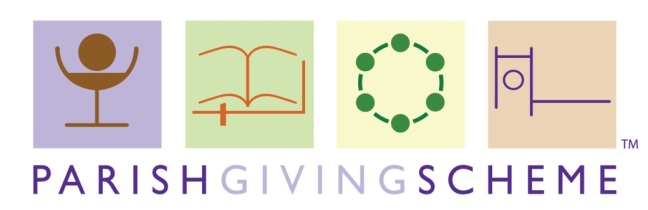 Parish Giving Scheme Wider Community gift form A church/parish can make an application to their PGS Diocesan Representative to use the wider community gift form if it is:already a member of the Parish Giving Scheme (PGS) and has an established worshipping congregation giving regularly through the PGS. The wider community gift form could be particularly helpful for those in rural communities as it offers those with a close community connection to their church/parish the ability to give regularly through the PGS as part of the wider community.   To ensure that the local connection to the church/parish is maintained, it is recommended that the wider community gift form is accompanied by a letter from the church/parish (your Diocesan PGS Representative will be able to provide you with examples upon request, if required).If your church/parish would like to apply to use the wider community gift form, please complete the ‘Wider community gift form application’ on pages 2 and 3 in this document. The purpose of the application is to provide your PGS Diocesan Representative and the PGS Operations Team with information as to why you are applying to use the wider community gift form. Once you have completed the application form, please forward it to your Diocesan PGS Representative for their approval.  Once your application has been approved, it will be forwarded to the PGS Operations Team for their administration and records.  Your Diocesan PGS representative will confirm the approval to you and arrange for the appropriate number of wider community gift forms to be ordered from the PGS Operations team and dispatched to you.  Parish Giving Scheme Wider Community gift form application PGS Parish Code:Church/parish Name:  City/Town/Village:  Diocese:Signed & verified Treasurer/incumbent/church warden(sign) ……………………….print name: ……………………date: Please return this application form to your Diocesan Parish Giving Scheme representative.How long has the church/parish been a member of the PGS? (Ideally this should be for at least one year)How many donors are currently giving to the church/parish through the PGS? Why is the church/parish making an application to use the wider community gift form? What are the needs and benefits? How many people do you envisage from the wider community will be using the wider community gift form to donate to your church/parish?How do you plan to communicate, promote and deliver the wider community gift form to the potential wider community donors?How will you monitor the success of the wider community gift form in your church/parish?Office use only: Signature: Diocesan lead Officer name & position: ______________________________          Date: ______________________ Signature: PGS Operations:  ________________________________                           Date: ______________________